Publicado en Madrid el 30/11/2021 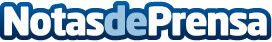 La agencia de viajes greenluckytravel.com sortea una finca de 22.000 metros cuadrados en Ribera del DueroPara participar en el sorteo es necesario adquirir una entrada para visitar la finca por valor de 20 euros, de los cuales un 1% se destinará a la conservación y catalogación de espacios naturales y a la recuperación del patrimonio artístico y cultural de la zonaDatos de contacto:greenluckytravel.comgreenluckytravel.comNota de prensa publicada en: https://www.notasdeprensa.es/la-agencia-de-viajes-greenluckytravel-com Categorias: Viaje Sociedad Castilla y León http://www.notasdeprensa.es